臺灣高雄地方檢察署108年暑期青少年志工研習會開訓典禮主辦單位臺灣高雄地方檢察署活動名稱活動名稱108年暑期青少年志工研習會開訓典禮108年暑期青少年志工研習會開訓典禮108年暑期青少年志工研習會開訓典禮時    間   108年7月5日09：30出席人員出席人員108年暑期青少年志工108年暑期青少年志工108年暑期青少年志工地點臺灣高雄地方檢察署3樓法律新知中心主持人主持人周檢察長章欽周檢察長章欽周檢察長章欽活動成果照片如下：活動成果照片如下：活動成果照片如下：活動成果照片如下：活動成果照片如下：活動成果照片如下：活動成果照片如下：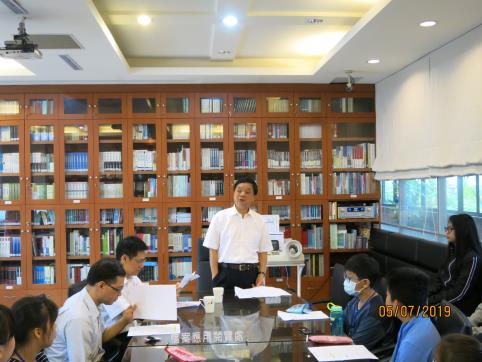 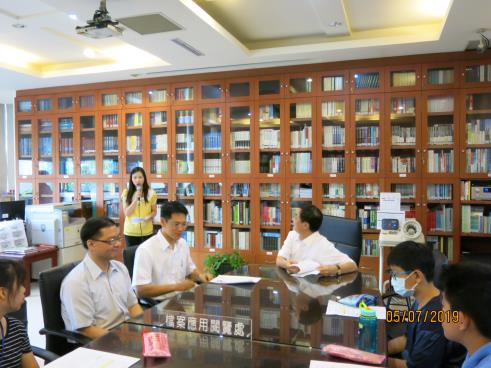 周檢察長章欽與小小志工相見歡周檢察長章欽與小小志工相見歡周檢察長章欽與小小志工相見歡周檢察長章欽與小小志工相見歡周檢察長章欽與小小志工相見歡周檢察長章欽與小小志工相見歡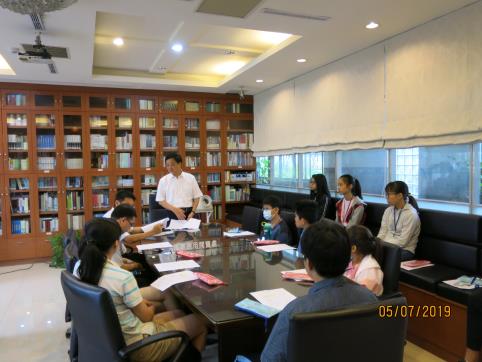 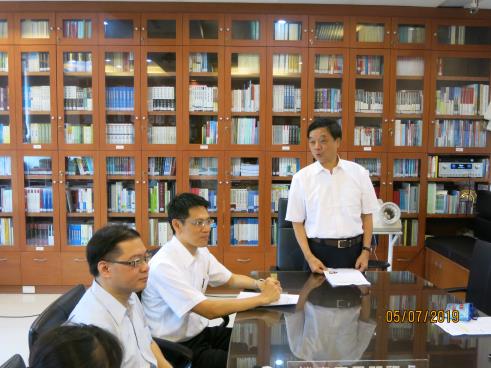 周檢察長章欽主持開訓典禮周檢察長章欽主持開訓典禮周檢察長章欽主持開訓典禮周檢察長章欽主持開訓典禮周檢察長章欽主持開訓典禮周檢察長章欽主持開訓典禮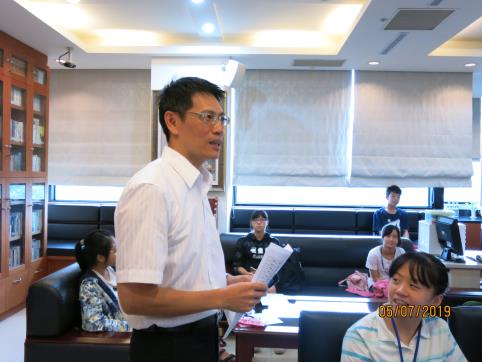 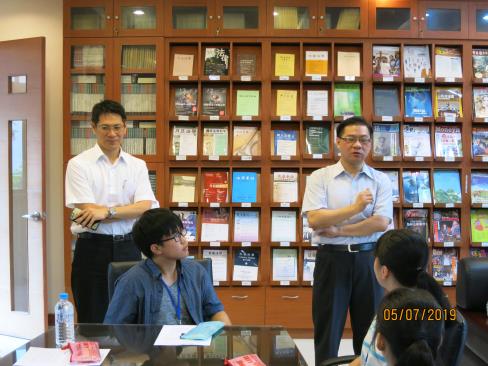 蘇主任檢察官聰榮致詞蘇主任檢察官聰榮致詞蘇主任檢察官聰榮致詞林主任檢察官俊傑致詞林主任檢察官俊傑致詞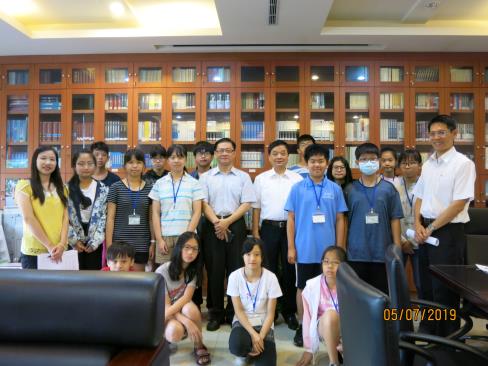 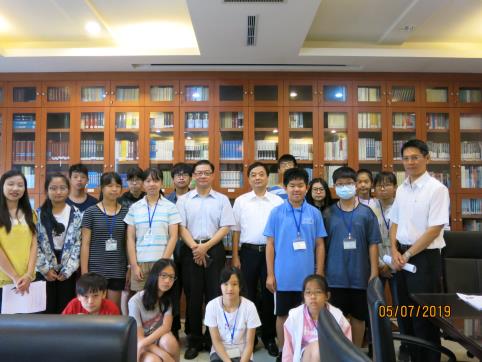 周檢察長章欽、蘇主任檢察官聰榮及林主任檢察官俊傑與小小司法志工合影周檢察長章欽、蘇主任檢察官聰榮及林主任檢察官俊傑與小小司法志工合影周檢察長章欽、蘇主任檢察官聰榮及林主任檢察官俊傑與小小司法志工合影周檢察長章欽、蘇主任檢察官聰榮及林主任檢察官俊傑與小小司法志工合影周檢察長章欽、蘇主任檢察官聰榮及林主任檢察官俊傑與小小司法志工合影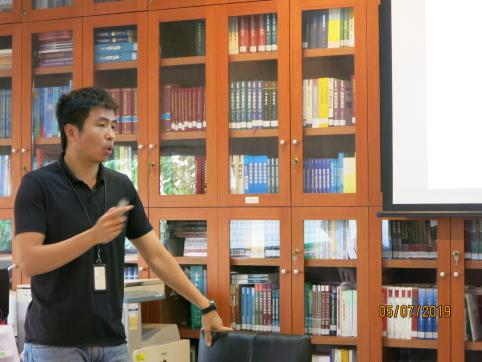 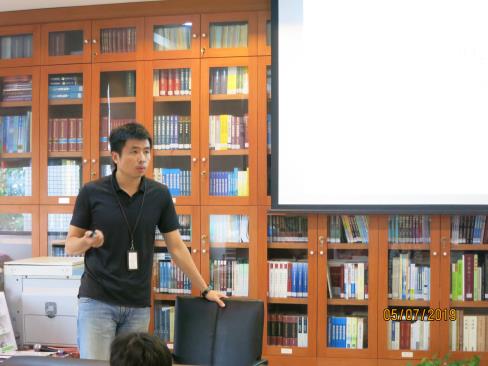 蔡檢察官杰承進行法治宣導蔡檢察官杰承進行法治宣導蔡檢察官杰承進行法治宣導蔡檢察官杰承進行法治宣導蔡檢察官杰承進行法治宣導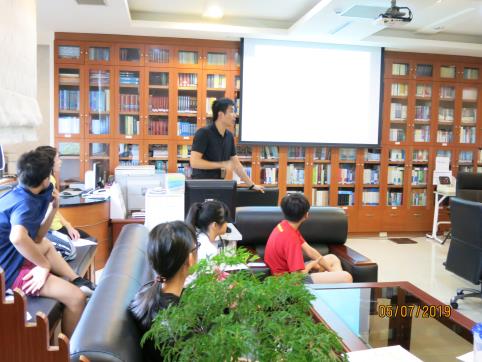 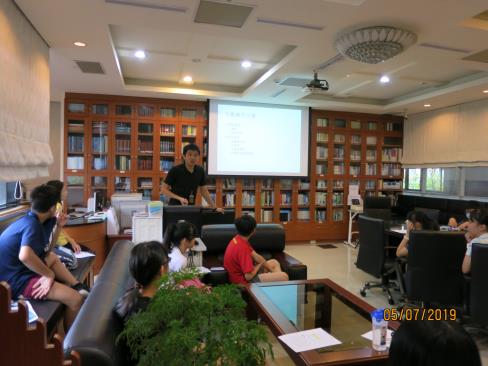 小小司法志工專心聆聽課程小小司法志工專心聆聽課程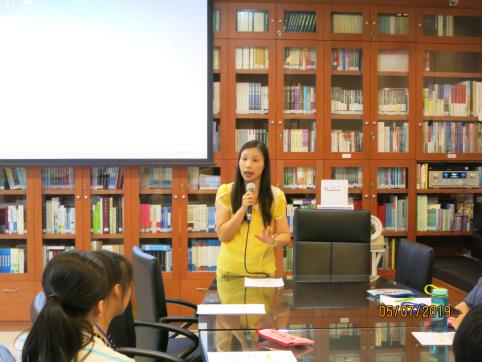 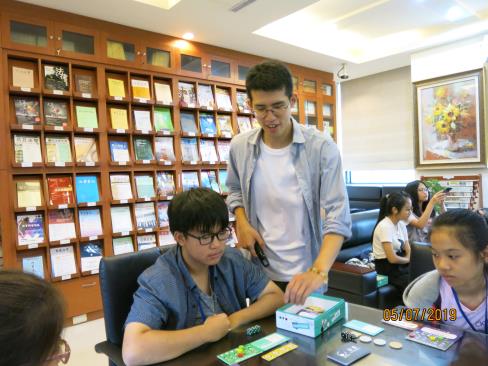 陳科長慈惠介紹小志工應注意事項李哲宇講師進行反毒桌遊課程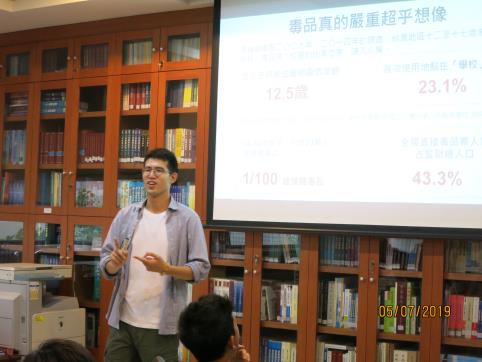 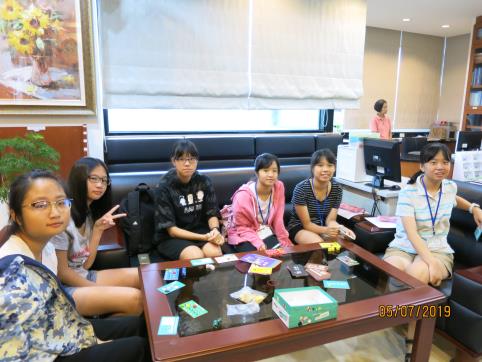 李哲宇講師進行反毒桌遊課程小小司法志工專心聆聽桌遊介紹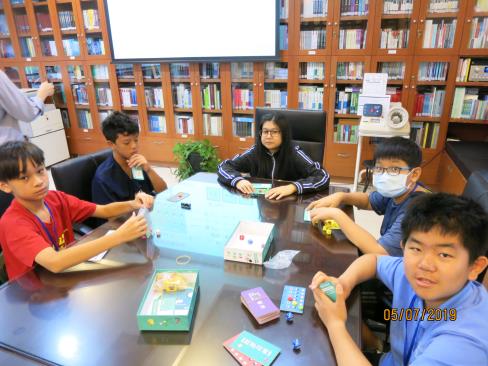 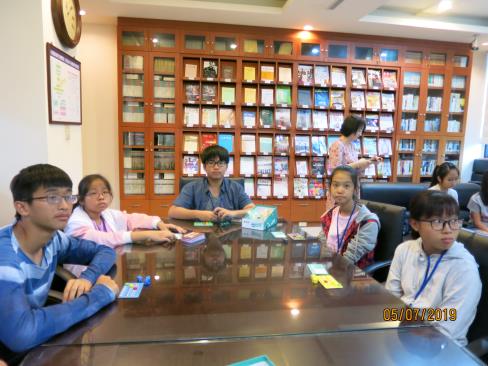 小小司法志工專心聆聽桌遊介紹小小司法志工專心聆聽桌遊介紹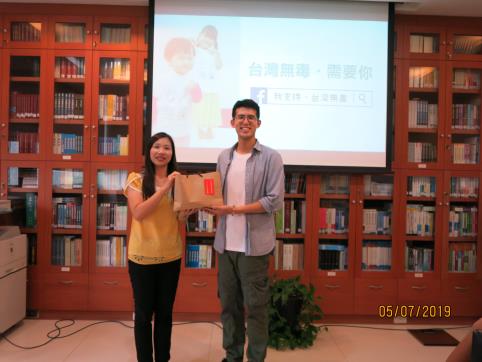 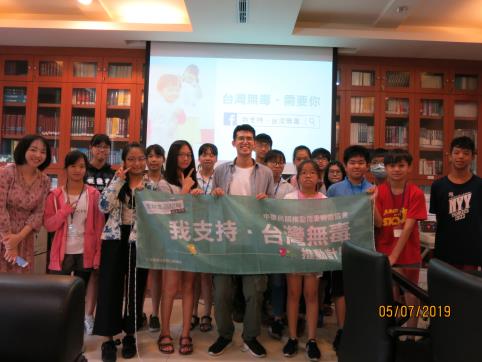 陳科長慈惠回贈紀念品表達謝意與桌遊團隊進行大合照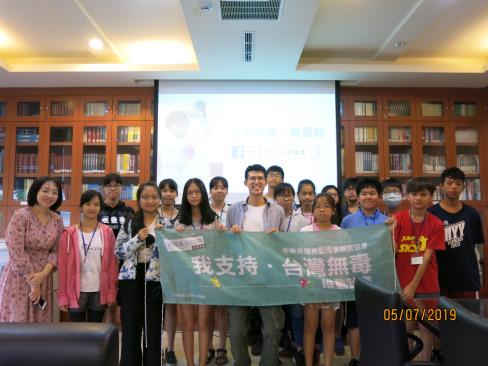 與桌遊團隊進行大合照